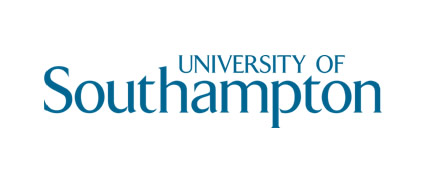 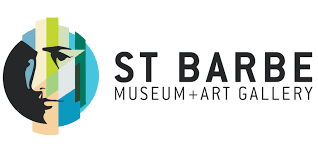 DAZZLE – Disguise and Disruption in War and Art study day, 2018University of Southampton in association with the St Barbe Museum and Art GallerySaturday, 30 June 2018Avenue Campus, University of Southampton, Highfield Road, SouthamptonOrganiser: James Taylor, in liaison with Adrian Smith, University of Southampton and Steve Marshall, St Barbe Museum and Art GalleryRegistration 8.45am – 9.30am Morning Session 9.30am WelcomeProfessor Adrian Smith, University of Southampton, and Dr James Taylor 9.45-10.40am Dazzle Camouflage: War and SpaceKeynote address + Q & ACamilla Wilkinson, Architect and granddaughter of the Dazzle inventor Exploring the maritime artist Norman Wilkinson’s Dazzle patterns and geometries as merchant and naval ship camouflage. Covering origin, development and interpretation, this is a remarkable view into the Dazzle collections, including testing, re-drawing and reconstructing the processes used. 10.40-10.55 Coffee and discussion10.55-11.40am Dazzle Ship Models ‘The role of Dazzle ship models in Wilkinson’s scheme’ + Q & ASimon Stephens, Curator of Ship Models, National Maritime Museum11.40-12.30am Dazzle Department Artists ‘Investigating Wilkinson’s team of artists: their Dazzle inspired and non-Dazzle artwork’+ Q & ADr James Taylor, a former Curator of Fine Art, National Maritime Museum 12.30-1.15pm Dazzle Department Artists cont’d‘Rediscovering Frank H. Mason and his contribution to Dazzle’ + Q & AEd Yardley, independent author and exhibition organiser Lunch and discussion 1.15-2.10pm Afternoon Session2.10-3.00pm Drawn to Dazzle‘John Everett – Official Recorder of Dazzled ships on London’s River during World War I’+ Q & A Gwen Yarker, independent art historian, formerly a Caird Fellow and Curator of Fine Art, National Maritime Museum3.00-3.40pm Decorative Dazzle‘The Chelsea Arts Club’s Dazzle Ball, 1919’ + Q & ASue Prichard, Curator of Decorative Art, National Maritime Museum3.40-4.20pm Commodification of Dazzle‘The story behind the creation of a new product range – The Fleet of Dazzle - for the Imperial War Museum shop launched in September 2014’ + Q & ALiv Taylor, Head of Research, PATTERNITY4.20-4.35pm Tea and discussion4.35-4.45pmClosing remarks and evaluation4.45pm study day ends